ОСТОРОЖНО СОСУЛЬКИ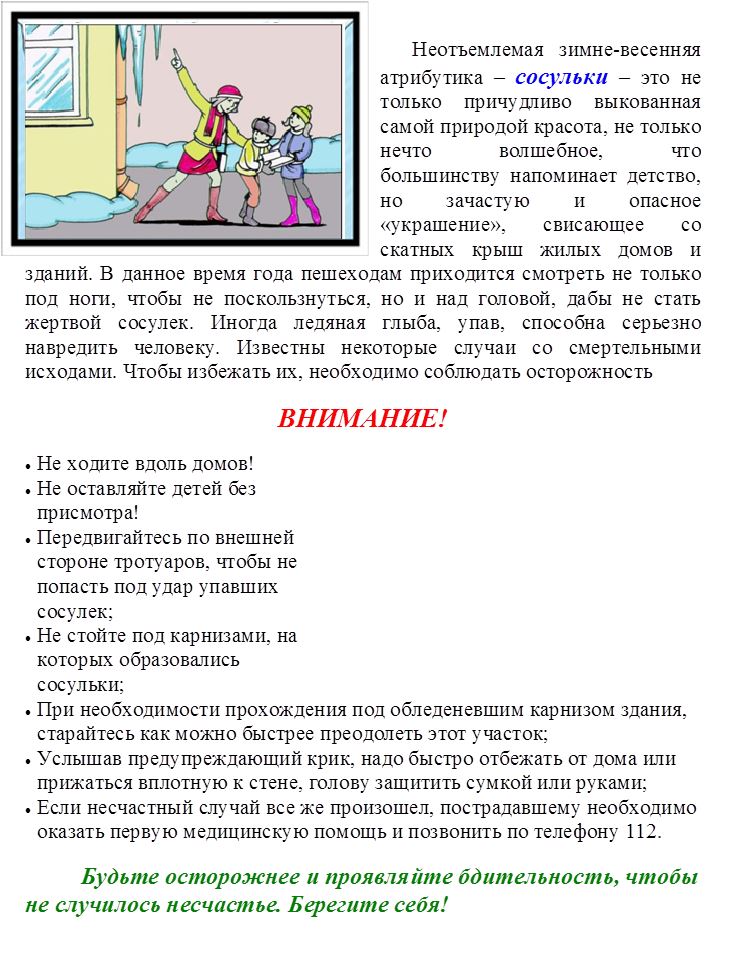 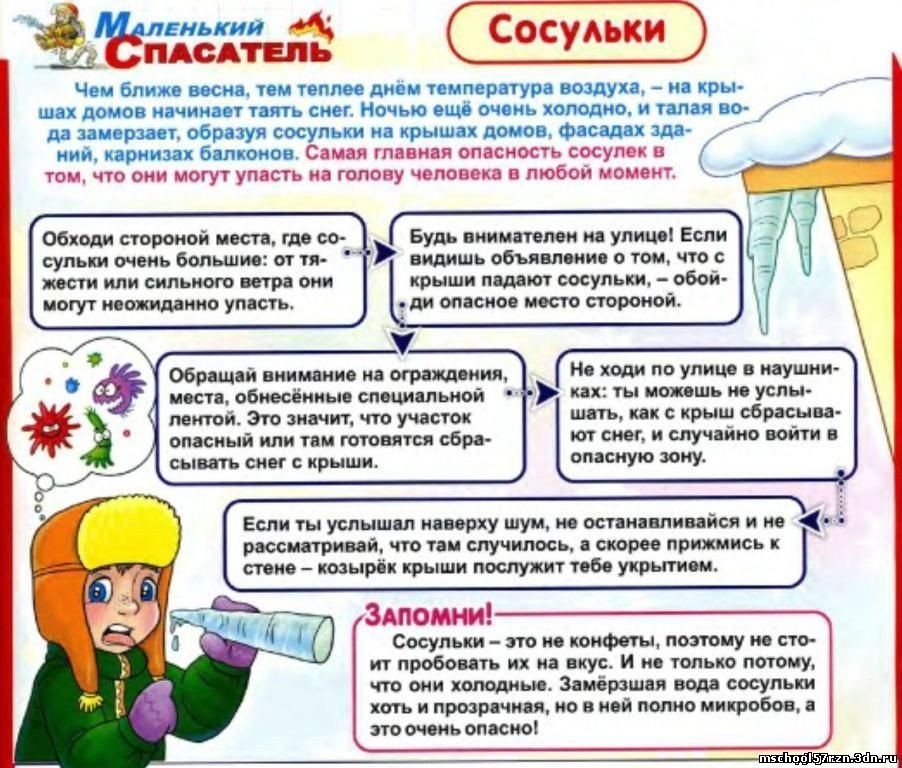 